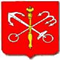 САНКТ-ПЕТЕРБУРГСКАЯ ИЗБИРАТЕЛЬНАЯ КОМИССИЯРЕШЕНИЕО Порядке открытия, ведения и закрытия счетов, бюджетного учета, отчетности и перечисления денежных средств, выделенных из местных бюджетов избирательным комиссиям муниципальных образований на подготовку и проведение выборов депутатов муниципальных советов внутригородских муниципальных образований Санкт-ПетербургаВ соответствии с пунктом 7 статьи 57 Федерального закона                         «Об основных гарантиях избирательных прав и права на участие                           в референдуме граждан Российской Федерации», пунктом 13 статьи                      45 Закона Санкт-Петербурга от 21 мая 2014 года № 303-46 «О выборах депутатов муниципальных советов внутригородских муниципальных образований Санкт-Петербурга», Санкт-Петербургская избирательная комиссия  р е ш и л а:1. Утвердить Порядок открытия, ведения и закрытия счетов, бюджетного учета, отчетности и перечисления денежных средств, выделенных из местных бюджетов избирательным комиссиям муниципальных образований на подготовку и проведение выборов депутатов муниципальных советов внутригородских муниципальных образований Санкт-Петербурга, согласованный с Северо-Западным главным управлением Центрального банка Российской Федерации, согласно приложению                         к настоящему решению. 2. Признать утратившим силу решение Санкт-Петербургской избирательной комиссии от 10 июня 2014 года № 55-7 «О порядке открытия, ведения и закрытия счетов, бюджетного учета, отчетности и перечисления денежных средств, выделенных из средств местных бюджетов избирательным комиссиям муниципальных образований на подготовку                  и проведение выборов депутатов муниципальных советов внутригородских муниципальных образований Санкт-Петербурга».3. Опубликовать настоящее решение и Порядок открытия, ведения               и закрытия счетов, бюджетного учета, отчетности и перечисления денежных средств, выделенных из местных бюджетов избирательным комиссиям муниципальных образований на подготовку и проведение выборов депутатов муниципальных советов внутригородских муниципальных образований Санкт-Петербурга в сетевом издании «Вестник Санкт-Петербургской избирательной комиссии».4. Контроль за исполнением настоящего решения возложить                       на заместителя председателя Санкт-Петербургской избирательной комиссии Н.В. Кондратенко.ПОРЯДОКоткрытия, ведения и закрытия счетов, бюджетного учета, отчетности и перечисления денежных средств, выделенных из местных бюджетов избирательным комиссиям муниципальных образований на подготовку и проведение выборов депутатов муниципальных советов внутригородских муниципальных образований Санкт-ПетербургаВ соответствии с Федеральным законом от 12.06.2002 года № 67-ФЗ «Об основных гарантиях избирательных прав и права на участие в референдуме граждан Российской Федерации» (далее – Федеральным Законом № 67-ФЗ), Законом Санкт-Петербурга от 18.12.2006 года № 587-95 «О Санкт-Петербургской избирательной комиссии», Законом Санкт-Петербурга от 26 мая 2014 года № 303-46 «О выборах депутатов муниципальных советов внутригородских муниципальных образований Санкт-Петербурга» Санкт-Петербургская избирательная комиссия по согласованию с Северо-Западным главным управлением Центрального банка Российской Федерации устанавливает следующий Порядок открытия, ведения и закрытия счетов, бюджетного учета, отчетности и перечисления денежных средств, выделенных из местных бюджетов избирательным комиссиям муниципальных образований на подготовку и проведение выборов депутатов муниципальных советов внутригородских муниципальных образований Санкт-Петербурга (далее – Порядок).1. Открытие, ведение и закрытие счетов и порядок перечисления денежных средств1.1. Расходы, связанные с подготовкой и проведением выборов депутатов муниципальных советов внутригородских муниципальных образований Санкт-Петербурга (далее – выборы), производятся за счет средств, выделенных на эти цели из местных бюджетов.1.2. Учет средств на подготовку и проведение выборов, осуществляется на лицевых счетах избирательных комиссий внутригородских муниципальных образований (далее – ИКМО), открытых в Управлении федерального казначейства по г. Санкт-Петербургу (далее – УФК по г. Санкт-Петербургу).1.3. Местные администрации муниципальных образований в соответствии с утвержденной в установленном порядке бюджетной росписью о распределении расходов бюджета на текущий финансовый год, направляют в ИКМО уведомление о бюджетных ассигнованиях и уведомление о распределении лимитов бюджетных обязательств. Средства на подготовку и проведение выборов, предусмотренные местным бюджетом, поступают в распоряжение ИКМО не позднее чем в десятидневный срок со дня официального опубликования решения о назначении выборов.1.4. Главным распорядителем средств, предусмотренных в местном бюджете на выборы, является ИКМО. Соответствующая ИКМО распределяет выделенные ей средства на подготовку и проведение выборов окружным и участковым избирательным комиссиям не позднее чем за 40 дней до дня голосования и утверждает распределение средств по форме согласно приложению № 1 к настоящему Порядку.1.5. В случае, если соответствующий орган местного самоуправления отсутствует, либо соответствующим органом местного самоуправления не принят муниципальный правовой акт о бюджете муниципального образования на соответствующий финансовый год, либо в установленный законом срок средства на финансирование расходов избирательных комиссий на подготовку и проведение выборов не были перечислены, финансирование расходов ИКМО на подготовку и проведение выборов осуществляется за счет средств бюджета Санкт-Петербурга. Порядок перечисления средств на финансирование расходов ИКМО на подготовку и проведение выборов, за счет средств бюджета Санкт-Петербурга, устанавливается Правительством Санкт-Петербурга.1.6. В случае возложения полномочий ИКМО на территориальную избирательную комиссию (государственный орган), учет средств на подготовку и проведение выборов, выделенных из местного бюджета осуществляется на лицевом счете территориальной избирательной комиссии, открытом в УФК по г. Санкт-Петербургу.1.7. В случаях проведения досрочных, дополнительных либо повторных выборов, а также несвоевременного или не в полном объеме финансирования подготовки и проведения выборов ИКМО распределяет средства по мере их поступления.1.8. ИКМО оплачивает расходы на подготовку и проведение выборов в соответствии со сметой расходов по форме согласно приложению № 2. Окружные и участковые избирательные комиссии расходуют средства бюджета, выделенные на подготовку и проведение выборов, в соответствии со сметой расходов, утвержденной по форме согласно приложению № 3.ИКМО может оплачивать расходы нижестоящих избирательных комиссий на подготовку и проведение выборов в централизованном порядке.1.9. Открытие лицевых счетов в УФК по г. Санкт-Петербургу осуществляется в соответствии с Порядком открытия и ведения счетов территориальными органами Федерального казначейства.1.10. В случае назначения повторных выборов неизрасходованные средства местного бюджета, неизрасходованные средства бюджета Санкт-Петербурга, остаются на лицевых счетах ИКМО для использования на цели, связанные с подготовкой и проведением указанных выборов. 2. Бюджетный учет и отчетность2.1. Бюджетный учет средств местных бюджетов, бюджета Санкт-Петербурга выделенных на подготовку и проведение выборов, ведется в соответствии с Федеральным законом от 06.12.2011 года № 402-ФЗ «О бухгалтерском учете», в порядке, установленном законодательством Российской Федерации для казенных учреждений, с учетом законодательства о выборах и референдумах. 2.2. Средства, выделенные в распоряжение избирательных комиссий, расходуются в соответствии с установленным порядком перечисления денежных средств на основании расчетных документов, оформленных следующим образом:для ИКМО – в установленном для юридических лиц порядке;для ИКМО, не имеющих статус юридического лица, – при наличии подписи председателя и бухгалтера избирательной комиссии;для окружной избирательной комиссии – при наличии подписи председателя окружной избирательной комиссии;для участковой избирательной комиссии – при наличии подписи председателя участковой избирательной комиссии.2.3. ИКМО осуществляют аналитический учет расходов на подготовку и проведение выборов согласно утвержденным сметам расходов, ведут раздельный от текущей деятельности бюджетный учет, формируют бюджетную отчетность. Окружные и участковые избирательные комиссии осуществляют бухгалтерский учет по авансовым отчетам и на их основании составляют отчеты о поступлении и расходовании средств, выделенных им на подготовку и проведение выборов, по видам расходов согласно сметам расходов, составляемым самостоятельно.В случае выполнения бухгалтером избирательной комиссии дополнительно функций кассира с ним заключается письменный договор о полной материальной ответственности.Договоры о полной материальной ответственности заключаются ИКМО также с председателями окружных, участковых избирательных комиссий.2.4. ИКМО представляет бюджетную, налоговую и иную финансовую и статистическую отчетность в порядке и сроки, установленные законодательством Российской Федерации для казенных учреждений.2.5. Участковые, окружные избирательные комиссии и ИКМО представляют отчеты о поступлении и расходовании средств бюджета, выделенных на подготовку и проведение выборов, по форме согласно приложению № 4 к настоящему Порядку в следующие сроки:участковые избирательные комиссии представляют отчет в ИКМО с приложением первичных учетных документов не позднее 10 дней со дня голосования;окружные избирательные комиссии представляют отчет в ИКМО с приложением первичных учетных документов не позднее 20 дней со дня голосования;ИКМО, получившая средства местного бюджета, представляет отчет в муниципальный совет соответствующего муниципального образования не позднее чем через 40 дней со дня официального опубликования результатов выборов;ИКМО, получившая средства из бюджета Санкт-Петербурга, представляет отчет в Санкт-Петербургскую избирательную комиссию не позднее чем через 40 дней со дня официального опубликования результатов выборов.Если ИКМО не является юридическим лицом отчет предоставляется с приложением первичных документов.2.6. Председатели избирательных комиссий распоряжаются бюджетными средствами, выделенными на подготовку и проведение выборов, несут ответственность за соответствие финансовых документов решениям избирательных комиссий по финансовым вопросам и представление отчетов о расходовании указанных средств в порядке, установленном законодательством.2.7. Закупка товара, работы или услуги, связанных с подготовкой и проведением выборов, может осуществляться ИКМО в соответствии с утвержденной бюджетной росписью соответствующего местного бюджета до дня официального опубликования (публикации) решения о назначении выборов.Приложение № 2к Порядку открытия, ведения и закрытия счетов, бюджетного учета, отчетности и перечисления денежных средств, выделенных из местных бюджетов избирательным комиссиям муниципальных образований на подготовку и проведение выборов депутатов муниципальных советов внутригородских муниципальных образований Санкт-Петербурга, утвержденного решением Санкт-Петербургской избирательной комиссии от 16 апреля 2015 года № 1-7-7Утвержденарешением избирательной комиссиимуниципального образования__________________________от __________ N ______СМЕТА РАСХОДОВ________________________________________________________________________________________(наименование избирательной комиссии муниципального образования)НА ПОДГОТОВКУ И ПРОВЕДЕНИЕ ____________________________________________________________(вид выборов)Приложение № 3к Порядку открытия, ведения и закрытия счетов, бюджетного учета, отчетности и перечисления денежных средств, выделенных из местных бюджетов избирательным комиссиям муниципальных образований на подготовку и проведение выборов депутатов муниципальных советов внутригородских муниципальных образований Санкт-Петербурга, утвержденного решением Санкт-Петербургской избирательной комиссии от 16 апреля 2015 года № 107-7Утвержденарешением избирательной комиссиимуниципального образования __________________________от __________ № ______СМЕТА РАСХОДОВ________________________________________________________________________________________(наименование, номер окружной  или  участковой избирательной комиссии)НА ПОДГОТОВКУ И ПРОВЕДЕНИЕ ________________________________________________________(вид выборов)Приложение № 4к Порядку открытия, ведения и закрытия счетов, бюджетного учета, отчетности и перечисления денежных средств, выделенных из местных бюджетов избирательным комиссиям муниципальных образований на подготовку и проведение выборов депутатов муниципальных советов внутригородских муниципальных образований Санкт-Петербурга, утвержденного решением                 Санкт-Петербургской избирательной комиссии от 16 апреля 2015 года № 107-7ОТЧЕТО ПОСТУПЛЕНИИ И РАСХОДОВАНИИ СРЕДСТВ БЮДЖЕТА, ВЫДЕЛЕННЫХ ИЗБИРАТЕЛЬНОЙ КОМИССИИ_____________________________________________________________________________________________________(наименование избирательной комиссии)НА ПОДГОТОВКУ И ПРОВЕДЕНИЕ ____________________________________________________________________(наименование выборов)    Дата голосования на выборах ________________    Дата представления отчета   ________________    Председатель    избирательной комиссии    ___________________________  __________________  __________________    (наименование комиссии)                                       (подпись)                      (расшифровка подписи)    Главный бухгалтер (бухгалтер)    избирательной комиссии    ___________________________  __________________  __________________    (наименование комиссии)                                       (подпись)                      (расшифровка подписи)                 М.П.16 апреля 2015 года№  107-7   ПредседательСанкт-Петербургской избирательной комиссии	А.С. ПучнинСекретарьСанкт-Петербургскойизбирательной комиссииМ.А. ЖдановаСОГЛАСОВАНОИ.О. начальника Северо-Западногоглавного управленияЦентрального банкаРоссийской Федерации________________Д. Е. НиколаевУТВЕРЖДЕНрешениемСанкт-Петербургскойизбирательной комиссииот 16 апреля 2015 года № 107-7Приложение № 1
к Порядку открытия, ведения и закрытия счетов, бюджетного учета, отчетности и перечисления денежных средств, выделенных из местных бюджетов избирательным комиссиям муниципальных образований на подготовку и проведение выборов депутатов муниципальных советов внутригородских муниципальных образований Санкт-Петербурга, утвержденного решением Санкт-Петербургской избирательной комиссии от 16 апреля 2015 года № 107-7Приложение № 1
к Порядку открытия, ведения и закрытия счетов, бюджетного учета, отчетности и перечисления денежных средств, выделенных из местных бюджетов избирательным комиссиям муниципальных образований на подготовку и проведение выборов депутатов муниципальных советов внутригородских муниципальных образований Санкт-Петербурга, утвержденного решением Санкт-Петербургской избирательной комиссии от 16 апреля 2015 года № 107-7Приложение № 1
к Порядку открытия, ведения и закрытия счетов, бюджетного учета, отчетности и перечисления денежных средств, выделенных из местных бюджетов избирательным комиссиям муниципальных образований на подготовку и проведение выборов депутатов муниципальных советов внутригородских муниципальных образований Санкт-Петербурга, утвержденного решением Санкт-Петербургской избирательной комиссии от 16 апреля 2015 года № 107-7Приложение № 1
к Порядку открытия, ведения и закрытия счетов, бюджетного учета, отчетности и перечисления денежных средств, выделенных из местных бюджетов избирательным комиссиям муниципальных образований на подготовку и проведение выборов депутатов муниципальных советов внутригородских муниципальных образований Санкт-Петербурга, утвержденного решением Санкт-Петербургской избирательной комиссии от 16 апреля 2015 года № 107-7Приложение № 1
к Порядку открытия, ведения и закрытия счетов, бюджетного учета, отчетности и перечисления денежных средств, выделенных из местных бюджетов избирательным комиссиям муниципальных образований на подготовку и проведение выборов депутатов муниципальных советов внутригородских муниципальных образований Санкт-Петербурга, утвержденного решением Санкт-Петербургской избирательной комиссии от 16 апреля 2015 года № 107-7Приложение № 1
к Порядку открытия, ведения и закрытия счетов, бюджетного учета, отчетности и перечисления денежных средств, выделенных из местных бюджетов избирательным комиссиям муниципальных образований на подготовку и проведение выборов депутатов муниципальных советов внутригородских муниципальных образований Санкт-Петербурга, утвержденного решением Санкт-Петербургской избирательной комиссии от 16 апреля 2015 года № 107-7Приложение № 1
к Порядку открытия, ведения и закрытия счетов, бюджетного учета, отчетности и перечисления денежных средств, выделенных из местных бюджетов избирательным комиссиям муниципальных образований на подготовку и проведение выборов депутатов муниципальных советов внутригородских муниципальных образований Санкт-Петербурга, утвержденного решением Санкт-Петербургской избирательной комиссии от 16 апреля 2015 года № 107-7Приложение № 1
к Порядку открытия, ведения и закрытия счетов, бюджетного учета, отчетности и перечисления денежных средств, выделенных из местных бюджетов избирательным комиссиям муниципальных образований на подготовку и проведение выборов депутатов муниципальных советов внутригородских муниципальных образований Санкт-Петербурга, утвержденного решением Санкт-Петербургской избирательной комиссии от 16 апреля 2015 года № 107-7Приложение № 1
к Порядку открытия, ведения и закрытия счетов, бюджетного учета, отчетности и перечисления денежных средств, выделенных из местных бюджетов избирательным комиссиям муниципальных образований на подготовку и проведение выборов депутатов муниципальных советов внутригородских муниципальных образований Санкт-Петербурга, утвержденного решением Санкт-Петербургской избирательной комиссии от 16 апреля 2015 года № 107-7Приложение № 1
к Порядку открытия, ведения и закрытия счетов, бюджетного учета, отчетности и перечисления денежных средств, выделенных из местных бюджетов избирательным комиссиям муниципальных образований на подготовку и проведение выборов депутатов муниципальных советов внутригородских муниципальных образований Санкт-Петербурга, утвержденного решением Санкт-Петербургской избирательной комиссии от 16 апреля 2015 года № 107-7Приложение № 1
к Порядку открытия, ведения и закрытия счетов, бюджетного учета, отчетности и перечисления денежных средств, выделенных из местных бюджетов избирательным комиссиям муниципальных образований на подготовку и проведение выборов депутатов муниципальных советов внутригородских муниципальных образований Санкт-Петербурга, утвержденного решением Санкт-Петербургской избирательной комиссии от 16 апреля 2015 года № 107-7Приложение № 1
к Порядку открытия, ведения и закрытия счетов, бюджетного учета, отчетности и перечисления денежных средств, выделенных из местных бюджетов избирательным комиссиям муниципальных образований на подготовку и проведение выборов депутатов муниципальных советов внутригородских муниципальных образований Санкт-Петербурга, утвержденного решением Санкт-Петербургской избирательной комиссии от 16 апреля 2015 года № 107-7Приложение № 1
к Порядку открытия, ведения и закрытия счетов, бюджетного учета, отчетности и перечисления денежных средств, выделенных из местных бюджетов избирательным комиссиям муниципальных образований на подготовку и проведение выборов депутатов муниципальных советов внутригородских муниципальных образований Санкт-Петербурга, утвержденного решением Санкт-Петербургской избирательной комиссии от 16 апреля 2015 года № 107-7УтвержденоУтвержденоУтвержденоУтвержденоУтвержденоУтвержденоУтвержденоУтвержденоУтвержденоУтвержденоУтвержденоУтвержденоУтвержденорешениемрешениемрешениемрешениемрешениемрешениемрешениемрешениемрешениемрешениемрешениемрешениемрешением(наименование избирательной комиссии муниципального образования) (наименование избирательной комиссии муниципального образования) (наименование избирательной комиссии муниципального образования) (наименование избирательной комиссии муниципального образования) (наименование избирательной комиссии муниципального образования) (наименование избирательной комиссии муниципального образования) (наименование избирательной комиссии муниципального образования) (наименование избирательной комиссии муниципального образования) (наименование избирательной комиссии муниципального образования) (наименование избирательной комиссии муниципального образования) (наименование избирательной комиссии муниципального образования) (наименование избирательной комиссии муниципального образования) (наименование избирательной комиссии муниципального образования) от «____» _________________  20 ___ г.  №  ___________от «____» _________________  20 ___ г.  №  ___________от «____» _________________  20 ___ г.  №  ___________от «____» _________________  20 ___ г.  №  ___________от «____» _________________  20 ___ г.  №  ___________от «____» _________________  20 ___ г.  №  ___________от «____» _________________  20 ___ г.  №  ___________от «____» _________________  20 ___ г.  №  ___________от «____» _________________  20 ___ г.  №  ___________от «____» _________________  20 ___ г.  №  ___________от «____» _________________  20 ___ г.  №  ___________от «____» _________________  20 ___ г.  №  ___________от «____» _________________  20 ___ г.  №  ___________Распределение                                                                                                                                                                                                               средств местного бюджета на подготовку и проведение муниципальных выборов нижестоящим избирательным комиссиямРаспределение                                                                                                                                                                                                               средств местного бюджета на подготовку и проведение муниципальных выборов нижестоящим избирательным комиссиямРаспределение                                                                                                                                                                                                               средств местного бюджета на подготовку и проведение муниципальных выборов нижестоящим избирательным комиссиямРаспределение                                                                                                                                                                                                               средств местного бюджета на подготовку и проведение муниципальных выборов нижестоящим избирательным комиссиямРаспределение                                                                                                                                                                                                               средств местного бюджета на подготовку и проведение муниципальных выборов нижестоящим избирательным комиссиямРаспределение                                                                                                                                                                                                               средств местного бюджета на подготовку и проведение муниципальных выборов нижестоящим избирательным комиссиямРаспределение                                                                                                                                                                                                               средств местного бюджета на подготовку и проведение муниципальных выборов нижестоящим избирательным комиссиямРаспределение                                                                                                                                                                                                               средств местного бюджета на подготовку и проведение муниципальных выборов нижестоящим избирательным комиссиямРаспределение                                                                                                                                                                                                               средств местного бюджета на подготовку и проведение муниципальных выборов нижестоящим избирательным комиссиямРаспределение                                                                                                                                                                                                               средств местного бюджета на подготовку и проведение муниципальных выборов нижестоящим избирательным комиссиямРаспределение                                                                                                                                                                                                               средств местного бюджета на подготовку и проведение муниципальных выборов нижестоящим избирательным комиссиямРаспределение                                                                                                                                                                                                               средств местного бюджета на подготовку и проведение муниципальных выборов нижестоящим избирательным комиссиямРаспределение                                                                                                                                                                                                               средств местного бюджета на подготовку и проведение муниципальных выборов нижестоящим избирательным комиссиямРаспределение                                                                                                                                                                                                               средств местного бюджета на подготовку и проведение муниципальных выборов нижестоящим избирательным комиссиямРаспределение                                                                                                                                                                                                               средств местного бюджета на подготовку и проведение муниципальных выборов нижестоящим избирательным комиссиямРаспределение                                                                                                                                                                                                               средств местного бюджета на подготовку и проведение муниципальных выборов нижестоящим избирательным комиссиямРаспределение                                                                                                                                                                                                               средств местного бюджета на подготовку и проведение муниципальных выборов нижестоящим избирательным комиссиямРаспределение                                                                                                                                                                                                               средств местного бюджета на подготовку и проведение муниципальных выборов нижестоящим избирательным комиссиямРаспределение                                                                                                                                                                                                               средств местного бюджета на подготовку и проведение муниципальных выборов нижестоящим избирательным комиссиямРаспределение                                                                                                                                                                                                               средств местного бюджета на подготовку и проведение муниципальных выборов нижестоящим избирательным комиссиямНаименование избирательной комиссии Наименование избирательной комиссии Наименование избирательной комиссии Наименование избирательной комиссии Наименование избирательной комиссии Наименование избирательной комиссии Наименование избирательной комиссии Наименование избирательной комиссии Наименование избирательной комиссии Вид выборовВид выборовВид выборовВид выборовВид выборовВид выборовВид выборовВид выборовНаименование избирательной комиссии, 
вид расходовНаименование избирательной комиссии, 
вид расходовНаименование избирательной комиссии, 
вид расходовНаименование избирательной комиссии, 
вид расходовНаименование избирательной комиссии, 
вид расходовНаименование избирательной комиссии, 
вид расходовНаименование избирательной комиссии, 
вид расходовНаименование избирательной комиссии, 
вид расходовНаименование избирательной комиссии, 
вид расходовНаименование избирательной комиссии, 
вид расходовНаименование избирательной комиссии, 
вид расходовСумма — всего,
руб..Сумма — всего,
руб..Сумма — всего,
руб..Сумма — всего,
руб..Сумма — всего,
руб..Сумма — всего,
руб..Сумма — всего,
руб..Сумма — всего,
руб..Сумма — всего,
руб..11111111111222222222Раздел IРаздел IРаздел IРаздел IРаздел IРаздел IРаздел IРаздел IРаздел IРаздел I1.1.(номер окружной или участковой избирательной комиссии)(номер окружной или участковой избирательной комиссии)(номер окружной или участковой избирательной комиссии)(номер окружной или участковой избирательной комиссии)(номер окружной или участковой избирательной комиссии)(номер окружной или участковой избирательной комиссии)(номер окружной или участковой избирательной комиссии)(номер окружной или участковой избирательной комиссии)(номер окружной или участковой избирательной комиссии)(номер окружной или участковой избирательной комиссии)1.Средства на подготовку и проведение муниципальных выборов, всегоСредства на подготовку и проведение муниципальных выборов, всегоСредства на подготовку и проведение муниципальных выборов, всегоСредства на подготовку и проведение муниципальных выборов, всегоСредства на подготовку и проведение муниципальных выборов, всегоСредства на подготовку и проведение муниципальных выборов, всегоСредства на подготовку и проведение муниципальных выборов, всегоСредства на подготовку и проведение муниципальных выборов, всегоСредства на подготовку и проведение муниципальных выборов, всегоСредства на подготовку и проведение муниципальных выборов, всего1.в том числев том числев том числев том числев том числев том числев том числев том числев том числев том числе1.на компенсацию и дополнительную оплату труда (не менее)на компенсацию и дополнительную оплату труда (не менее)на компенсацию и дополнительную оплату труда (не менее)на компенсацию и дополнительную оплату труда (не менее)на компенсацию и дополнительную оплату труда (не менее)на компенсацию и дополнительную оплату труда (не менее)на компенсацию и дополнительную оплату труда (не менее)на компенсацию и дополнительную оплату труда (не менее)на компенсацию и дополнительную оплату труда (не менее)на компенсацию и дополнительную оплату труда (не менее)2. . . . . . . . . . . . . . . . . . . . . . . . . . . . . . . . . . . . . . . . . . . . . . . . . . . . . . . . . .. . . . . . . . . . . . . . . . . . . . . . . . . . . . . . . . . . . . . . . . . . . . . . . . . . . . . . . . .. . . . . . . . . . . . . . . . . . . . . . . . . . . . . . . . . . . . . . . . . . . . . . . . . . . . . . . . .. . . . . . . . . . . . . . . . . . . . . . . . . . . . . . . . . . . . . . . . . . . . . . . . . . . . . . . . .. . . . . . . . . . . . . . . . . . . . . . . . . . . . . . . . . . . . . . . . . . . . . . . . . . . . . . . . .. . . . . . . . . . . . . . . . . . . . . . . . . . . . . . . . . . . . . . . . . . . . . . . . . . . . . . . . .. . . . . . . . . . . . . . . . . . . . . . . . . . . . . . . . . . . . . . . . . . . . . . . . . . . . . . . . .. . . . . . . . . . . . . . . . . . . . . . . . . . . . . . . . . . . . . . . . . . . . . . . . . . . . . . . . .. . . . . . . . . . . . . . . . . . . . . . . . . . . . . . . . . . . . . . . . . . . . . . . . . . . . . . . . .. . . . . . . . . . . . . . . . . . . . . . . . . . . . . . . . . . . . . . . . . . . . . . . . . . . . . . . . .3. . . . . . . . . . . . . . . . . . . . . . . . . . . . . . . . . . . . . . . . . . . . . . . . . . . . . . . . . .. . . . . . . . . . . . . . . . . . . . . . . . . . . . . . . . . . . . . . . . . . . . . . . . . . . . . . . . .. . . . . . . . . . . . . . . . . . . . . . . . . . . . . . . . . . . . . . . . . . . . . . . . . . . . . . . . .. . . . . . . . . . . . . . . . . . . . . . . . . . . . . . . . . . . . . . . . . . . . . . . . . . . . . . . . .. . . . . . . . . . . . . . . . . . . . . . . . . . . . . . . . . . . . . . . . . . . . . . . . . . . . . . . . .. . . . . . . . . . . . . . . . . . . . . . . . . . . . . . . . . . . . . . . . . . . . . . . . . . . . . . . . .. . . . . . . . . . . . . . . . . . . . . . . . . . . . . . . . . . . . . . . . . . . . . . . . . . . . . . . . .. . . . . . . . . . . . . . . . . . . . . . . . . . . . . . . . . . . . . . . . . . . . . . . . . . . . . . . . .. . . . . . . . . . . . . . . . . . . . . . . . . . . . . . . . . . . . . . . . . . . . . . . . . . . . . . . . .. . . . . . . . . . . . . . . . . . . . . . . . . . . . . . . . . . . . . . . . . . . . . . . . . . . . . . . . .ИТОГО по разделу IИТОГО по разделу IИТОГО по разделу IИТОГО по разделу IИТОГО по разделу IИТОГО по разделу Iв том числев том числев том числев том числена компенсацию и дополнительную оплату трудана компенсацию и дополнительную оплату трудана компенсацию и дополнительную оплату трудана компенсацию и дополнительную оплату трудана компенсацию и дополнительную оплату трудана компенсацию и дополнительную оплату трудана компенсацию и дополнительную оплату трудана компенсацию и дополнительную оплату трудана компенсацию и дополнительную оплату трудана компенсацию и дополнительную оплату трудаРаздел IIРаздел IIРаздел IIРаздел IIРаздел IIРаздел IIРаздел IIРаздел IIРаздел IIРаздел IIСредства на оплату расходов на подготовку и проведение выборов депутатов муниципальных советов за нижестоящие избирательные комиссии и на финансирование их непредвиденных расходов,в том числе:Вознаграждение председателям ОИК,УИККанцелярские расходыНа сувениры впервые голосующим гражданами другие расходыСредства на оплату расходов на подготовку и проведение выборов депутатов муниципальных советов за нижестоящие избирательные комиссии и на финансирование их непредвиденных расходов,в том числе:Вознаграждение председателям ОИК,УИККанцелярские расходыНа сувениры впервые голосующим гражданами другие расходыСредства на оплату расходов на подготовку и проведение выборов депутатов муниципальных советов за нижестоящие избирательные комиссии и на финансирование их непредвиденных расходов,в том числе:Вознаграждение председателям ОИК,УИККанцелярские расходыНа сувениры впервые голосующим гражданами другие расходыСредства на оплату расходов на подготовку и проведение выборов депутатов муниципальных советов за нижестоящие избирательные комиссии и на финансирование их непредвиденных расходов,в том числе:Вознаграждение председателям ОИК,УИККанцелярские расходыНа сувениры впервые голосующим гражданами другие расходыСредства на оплату расходов на подготовку и проведение выборов депутатов муниципальных советов за нижестоящие избирательные комиссии и на финансирование их непредвиденных расходов,в том числе:Вознаграждение председателям ОИК,УИККанцелярские расходыНа сувениры впервые голосующим гражданами другие расходыСредства на оплату расходов на подготовку и проведение выборов депутатов муниципальных советов за нижестоящие избирательные комиссии и на финансирование их непредвиденных расходов,в том числе:Вознаграждение председателям ОИК,УИККанцелярские расходыНа сувениры впервые голосующим гражданами другие расходыСредства на оплату расходов на подготовку и проведение выборов депутатов муниципальных советов за нижестоящие избирательные комиссии и на финансирование их непредвиденных расходов,в том числе:Вознаграждение председателям ОИК,УИККанцелярские расходыНа сувениры впервые голосующим гражданами другие расходыСредства на оплату расходов на подготовку и проведение выборов депутатов муниципальных советов за нижестоящие избирательные комиссии и на финансирование их непредвиденных расходов,в том числе:Вознаграждение председателям ОИК,УИККанцелярские расходыНа сувениры впервые голосующим гражданами другие расходыСредства на оплату расходов на подготовку и проведение выборов депутатов муниципальных советов за нижестоящие избирательные комиссии и на финансирование их непредвиденных расходов,в том числе:Вознаграждение председателям ОИК,УИККанцелярские расходыНа сувениры впервые голосующим гражданами другие расходыСредства на оплату расходов на подготовку и проведение выборов депутатов муниципальных советов за нижестоящие избирательные комиссии и на финансирование их непредвиденных расходов,в том числе:Вознаграждение председателям ОИК,УИККанцелярские расходыНа сувениры впервые голосующим гражданами другие расходыВСЕГО по разделам I и IIВСЕГО по разделам I и IIВСЕГО по разделам I и IIВСЕГО по разделам I и IIВСЕГО по разделам I и IIВСЕГО по разделам I и IIВСЕГО по разделам I и IIВСЕГО по разделам I и IIN 
п/пВиды расходовРуб.Расходы на подготовку и проведение выборов, всего   в том числе                                         А  Непосредственные расходы избирательной комиссии, всего                                 в том числе                                         1  Компенсация                                         2  Дополнительная оплата труда (вознаграждение) 3  Расходы на изготовление печатной продукции          4  Транспортные расходы                                5  Расходы на связь                                    6  Канцелярские расходы                                7  Расходы на оборудование и содержание помещений
избирательных участков                              8  Другие расходы                                      Б  Расходы для окружных, участковых избирательных комиссий, всегов том числе                                         вознаграждение                                             N 
п/пВиды расходов                    Руб.1  Компенсация                                         2  Дополнительная оплата труда (вознаграждение)      3  Транспортные расходы                                4  Расходы на связь                                    5  Канцелярские расходы                                6  Расходы на оборудование  и  содержание   помещений
и избирательных участков                            7  Другие расходы                                      8  Расходы на подготовку и проведение выборов, всего   № п/пНаименованиеКод строкиЕдиница измеренияВсего по комиссиямв том числев том числев том числев том числев том числев том числе№ п/пНаименованиеКод строкиЕдиница измеренияВсего по комиссиямИКМОИКМОИКМОИКМООИК Непосредственные расходы комиссииУИК Непосредственные расходы комиссии№ п/пНаименованиеКод строкиЕдиница измеренияВсего по комиссиямвсегов том числев том числев том числеОИК Непосредственные расходы комиссииУИК Непосредственные расходы комиссии№ п/пНаименованиеКод строкиЕдиница измеренияВсего по комиссиямвсегоНепосред-ственные расходы комиссииЦентрализо-ванные расходы дляЦентрализо-ванные расходы дляОИК Непосредственные расходы комиссииУИК Непосредственные расходы комиссии№ п/пНаименованиеКод строкиЕдиница измеренияВсего по комиссиямвсегоНепосред-ственные расходы комиссииОИКУИКОИК Непосредственные расходы комиссииУИК Непосредственные расходы комиссии12345678910111.1Количество избирателей на территории 01чел.xxx1.2Количество избирательных комиссий 02ед.хxx1.3Число членов избирательных комиссий с правом решающего голоса, всего 03чел.хxx1.3.1в том числе: 
работающих на постоянной (штатной) основе 
04
чел.х
x
xх
x1.3.2освобожденных от основной работы в период выборов 05чел.хxx12345678910111.3.3другие члены комиссии с правом решающего голоса 06чел.хxx1.4Число работников аппарата избирательной комиссии, работающих на штатной основе 07чел.хxxхx1.5Число работников, привлекавшихся в период выборов к работе в комиссии 08чел.хxx1.6Число зарегистрированных кандидатов 09чел.xxxx2.1Компенсация, дополнительная оплата труда, вознаграждение, всего, в том числе 10руб.2.1.1Компенсация членам комиссии с правом решающего голоса, освобожденным от основной работы на период выборов11руб.2.1.2Дополнительная оплата труда (вознаграждение) членов комиссии с правом решающего голоса, всего 12руб.в том числе членов комиссии, работающих на штатной основе 13руб.хххxиных членов комиссии 14руб.2.1.3Дополнительная оплата труда (вознаграждение) работников аппарата комиссии, работающих на штатной основе 15руб.хxxхx2.1.4Оплата труда работников,
привлекавшихся к работе в комиссиях 16руб.2.1.5Оплата питания в день голосования на выборах 17руб.xx2.2Начисления на оплату труда 18руб.хxxхx12345678910112.3Расходы на изготовление печатной продукции, всего, в том числе 19руб.расходы на изготовление
избирательных бюллетеней20руб.xxxxизготовление информационных материалов о зарегистрированных кандидатах 21руб.храсходы на изготовление другой печатной продукции 22руб.2.4Транспортные расходы, всего, в том числе 23руб.завоз и вывоз избирательных бюллетеней и другой печатной продукции, всего 24руб.транспортные расходы в день голосования на выборах 25руб.другие транспортные расходы 26руб.2.5Расходы на связь, всего в том числе 27руб.абонентская плата 28руб.междугородная и факсимильная 29руб.почтово-телеграфные расходы 30руб.другие расходы на связь 31руб.2.6Канцелярские расходы 32руб.2.7Изготовление печатей33руб.12345678910112.8Расходы на оборудование и содержание помещений и избирательных участков, всего 34руб.сборка, разборка технологического оборудования35руб.расходы по содержанию помещения 36руб.другие 37руб.2.9Другие расходы, связанные с подготовкой и проведением выборов38руб.2.10Всего фактические расходы на подготовку и проведение выборов 39руб.3Выделено средств на подготовку и проведение выборов40руб.4Остаток средств на дату подписания отчета стр.40 - стр.3941руб.xxxx